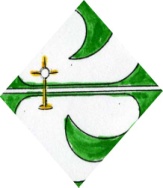 Colegio Corpus ChristiDirecciónMadrid, 24 de junio de 2019Estimad@s padres y madres:En el marco de las medidas de refuerzo del Inglés que estamos impulsando en el colegio desde hace tiempo, hemos organizado de nuevo en colaboración con la empresa ANCORA, una semana de inmersión lingüística llamada “Farm-Camp”, una granja escuela en la localidad de Mohernando (Guadalajara) entre los días 14 a 18 de octubre de 2019, destinada a los alumnos de 5º y 6º de primaria y todos los cursos de ESO. Se ha decidido mandar la presente circular en este momento debido a que el comienzo de esta actividad es poco tiempo después del comienzo del curso.En el siguiente enlace, se puede consultar el catálogo de actividades (Farm Camp con tu colegio), así como ampliar información en general:https://www.ancoraeducacion.com/El precio de la semana de inmersión está por confirmar. Valga como referencia que el año pasado fue de 246,45 € por persona.En el siguiente vídeo, se puede ver de una manera más gráfica el ambiente en el que se desarrolla Farm Camp, y la manera en la que los chicos aprenden inglés divirtiéndose y sin apenas darse cuenta.https://youtu.be/j72-B03Ck3ULas familias interesadas se lo podrán comunicar a su tutor/a, o al coordinador BEDA del colegio Eduardo Monzón mediante una nota. Este les indicará los datos posteriores a seguir. Sin otro particular, aprovechamos para saludaros quedando a vuestra disposición para cualquier aclaración.Muchas gracias, atentamenteEl equipo directivo